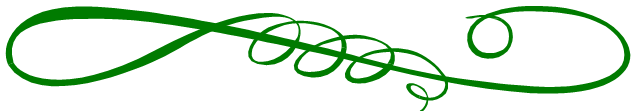 Анализ работы педагогического клуба «СОТы»(2016-1017 учебный год)Состав Педагогического клуба «СОТы» в 2016-2017 учебном году: Посещение педагогов можно назвать удовлетворительным. Педагоги иногда были вынуждены пропускать семинары по причине занятий в школе. Изменение этой ситуации пока не вижу, так как педагоги работают в рамках расписания школы, переменок в школе нет. Для педагогов, работающих во Дворце третий понедельник и время проведения с 12.00- 13.00 устраивает. В этом учебном году было главным направлением деятельности ПК «СОТы» были воспитательные технологии в работе ПДО. Институциональные конкурсы «Педагогический Оскар», «Творчинки» также были привязаны к этой теме, как и тематический педсовет «Уютный Дворец своими руками», посвященный предметно-развивающей среде.Все семинары были проведены, иногда даты и время проведения переносились, но по объективным причинам.Темы семинаров: Организационное собрание членов ПК «СОТЫ». Теоретический семинар «Современные воспитательные технологии в образовательном процессе педагога ДО» «Роль детского объединения в формировании социально-активной личности». «Из опыта работы по взаимодействию в воспитательном пространстве Дворца».Подготовка конкурса исследовательских работ учащихся Дворца. Консультирование педагогов. «Интеграция образовательных областей как фактор формирования метапредметных результатов». «Использование здоровьесберегающих технологий при проведении занятий творческого объединения». «Игровые технологии. Квест» «Технология системно - деятельностного подхода в дополнительном образовании детей»Итоговый семинар «Magister reflexum» (педагог рефлексирующий)Педагоги ПК «СОТы» приняли активное участие в институциональных конкурсах (от всего педагогического коллектива): «Педагогический Оскар» - 65%,«Творчинки» - 75% (2 победителя),В рейтинге методической активности (считаю, что это тоже показатель работы в клубе) у педагогов ПК «СОТы» хорошие результаты: Как в любой организации есть и свой «актив», «пассив» и «середняки».В рамках открытого проекта «От всей души» педагоги также приняли активное участие: Абзалимова А.Р. (МК «Роспись новогоднего бокала»),Вычугжанина Н.Ю. (МК «Мягкая сахарница»), Окунева П.Л. (МК «Рисование «по-мокрому»»), Тамадаева   Г.И. (МК «Секреты садовода»), Тетерина И.Н. (МК «Птичка в клетке»).Педагоги готовят интересные МК, подходят к ним неформально, проект «От всей души» стал одной из форм по здоровьесбережению и профессиональному выгоранию педагогов.Коллектив ПК «СОТы» за 6 лет работы уже сложился, но он всегда открыт для всех желающих. Как и в любом объединении кроме достижений существуют и свои проблемы. Одной из них является нежелание педагогов перейти от пассивного потребителя информации к ее активному применению в педагогической деятельности. Уровень теоретических знаний, информированности педагогов достаточно высок, но практического выхода почти нет. Потенциал у педагогов большой, таким подтверждением является ведение ПДС «Портфолио» Черепахиной М.И. На итоговой встрече педагогам было предложено несколько тем для формирования МТГ «Сами с усами» (малая творческая группа) по актуальным направлениям деятельности:Я работаю с ИОМ,Я работаю по СОТ,Я и мой сайт «дворецкий. дети»,Я и воспитательные технологии,Я и диагностический блок ДООП,Я и краеведение,И другие темы, которые предложат сами педагогиФормирование внутри ПК «СОТы» МТГ «Сами с усами» будет иметь целью заставить (добровольно - принудительно) педагога найти актуальную для него самого тему, направление и т.д. и найти единомышленников или заинтересованных определённой темой педагогов, выбрать ответственного за ведение МТГ, составить план работы  и результат группы. Ведение педагогом любого даже МТГ накладывает ответственность и мобилизует его. Будем надеяться, что это даст хорошие результаты. Если такие группы состоятся, то эта деятельность педагога будет учтена в стимульной карте.В следующем учебном году педагогам ПК «СОТы» будет предложен следующий индивидуальный план работы на учебный год и отчет по результатам в конце года:участие в проекте «От всей души»,ведение МТГ,участие в МТГ,открытое занятие.ппФИО ПДОвыбыл/прибыл1Абзалимова А.Р.выбыла2Вычугжанина Н.Ю.3Киршин А.В.4Оборина Н.А.5Окунева П.Л.6Останин С.А.прибыл7Питиримова Е.А.8Рязанова О.Н.прибыла9Соболева Г.В.10Тамадаева Г.И.11Терентьева Н.С.12Тетерина И.Н.13Черепахина М.И.14Шанаурина Т.А.15Шибанова Т.ГппФИО ИтогиМестоЧерепахина 34I местоОборина 28III местоШибанова25Тетерина14Терентьева 11Рязанова10Вычугжанина 8Окунева 7Тамадаева 7Останин5Питиримова 5Киршин  4Шанаурина 1Соболева 1